Consiglio Nazionale delle Ricerche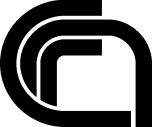 AVVISO DI CONVOCAZIONECONCORSO PUBBLICO PER TITOLI ED ESAMI PER L’ASSUNZIONE CON CONTRATTO DI LAVORO A TEMPO PIENO E INDETERMINATO DI UNA UNITÀ DI PERSONALE PROFILO COLLABORATORE TECNICO ENTI DI RICERCA, VI LIVELLO PROFESSIONALE PRESSO L’AREA DELLA RICERCA DI MILANO4 – SEGRATE (MI)BANDO N. 367.400 CTER AREA MI4Si rende noto ai candidati al concorso in oggetto che la convocazione per sostenere la prova teorico/pratica prevista dall’art. 9 del bando, è consultabile in procedura https://selezionionline.cnr.it, accedendo dopo il login al secondo menù in alto “Le mie domande” e poi a destra della riga del bando specifico attraverso l’opzione “allegati”. La suddetta prova sarà espletata il giorno 21 marzo 2023 alle ore 10:30 presso l’Aula Informatica sita al Piano Terra del Palazzo LITA dell’Università degli Studi di Milano, Via F.lli Cervi, 93 – 20054 SEGRATE (MI).